Электронный паспорт доступности МБОУ НШ ДС с.КальмаЭлектронный паспорт доступности МБОУ НШ ДС с.КальмаЭлектронный паспорт доступности МБОУ НШ ДС с.КальмаЭлектронный паспорт доступности МБОУ НШ ДС с.КальмаЭлектронный паспорт доступности МБОУ НШ ДС с.КальмаОсновные зоны на объектеИнвалиды, использующие для передвижения кресла-коляски (К)Инвалиды с нарушениями опорно-двигательного аппарата (О)Инвалиды с нарушениями слуха (Г)Инвалиды с нарушениями зрения (С)Парковочное местоПарковочное место расположено перед зданием школы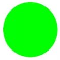 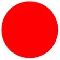 Территория образовательной организацииИмеется кнопка вызова для сопровождения представителями школыЗона оказания услугШирина дверей соответствует норме. Присутствует сопровождение персоналом школыСанитарно-гигиеническое помещениеИмеется туалетная комната, оборудованная поручнями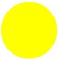 Размещение оборудования и носителей информации с учетом потребностей инвалидовИмеются символы и знаки (визуальные средства)Дублирование звуковой и зрительной информации, в том числе с использованием шрифта БрайляПрисутствует система оповещения о пожаре - световая, синхронно со звуковой сигнализацией (акустические средства)Наличие сайта образовательной организации, приспособленного для предоставления услуг с учетом потребностей инвалидовЕсть кнопка увеличения шрифта. Отсутствует звуковое воспроизведениеКнопка вызова помощиПрисутствует кнопка вызова помощи при входе в учреждение (учебный корпус)ДоступнополностьюДоступно частичноДоступно условно